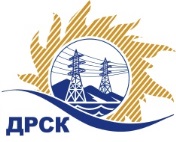 Акционерное Общество«Дальневосточная распределительная сетевая  компания»Протокол заседания Закупочной комиссии по вскрытию поступивших конвертовг. БлаговещенскСпособ и предмет закупки: открытый электронный запрос предложений на право заключения Договора на выполнение работ:  Мероприятия по строительству и реконструкции для технологического присоединения потребителей до 150 кВт (в том числе ПИР) на территории СП «ПЮЭС» и СП «ПЦЭС» филиала «Приморские ЭС» (Урочище Мирное СНГ "Ветеран-3")Закупка № 2120 р. 2.1.1.Плановая стоимость закупки:  16 374 280,00 рублей без учета НДС (19 321 650,40 руб. с учетом НДС).ПРИСУТСТВОВАЛИ: члены постоянно действующей Закупочной комиссии АО «ДРСК» 2 уровняИнформация о результатах вскрытия конвертов:В адрес Организатора закупки поступило 3 (три) заявки  на участие в закупке, с которыми были размещены в электронном виде на Торговой площадке Системы www.b2b-energo.ru.Вскрытие конвертов было осуществлено в электронном сейфе организатора запроса предложений на Торговой площадке Системы www.b2b-energo.ru автоматически.Дата и время начала процедуры вскрытия конвертов с предложениями участников: 15:57 (время местное)  (было продлено на 5 ч., 57 мин., 6 cек.) 03.08.2016.Место проведения процедуры вскрытия конвертов с предложениями участников: Торговая площадка Системы www.b2b-energo.ruВ конвертах обнаружены предложения следующих участников запроса цен:Ответственный секретарь Закупочной комиссии 2 уровня АО «ДРСК»	Т.В. Челышеваисп.: Коврижкина Е.Ю.(4162) 397-208№ 692/УКС-В03.08.2016№п/пНаименование Участника закупки и его адресЦена предложения на участие в закупке без НДС, руб.1ООО «ДВ Энергосервис»»г. Владивосток, ул. Снеговая, 42ДЦена: 12 000 000,00  руб. без учета НДС (14 160 000,00  руб. с учетом НДС). 2ООО «Уссурэлектромонтаж»г. Уссурийск, ул. Штабского, 1Цена: 12 099 900,00  руб. без учета НДС (14 277 882,00  руб. с учетом НДС). 3АО «ВСЭСС»»г. Хабаровск, ул. Тихоокеанская, 165Цена: 15 985 000,00  руб. без учета НДС (18 862 300,00  руб. с учетом НДС). 